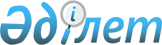 Об утверждении Норм положенности средств пожаротушения в местах проведения лесопользователями оздоровительных, рекреационных, историко-культурных, туристских, спортивных и других мероприятий на территории государственного лесного фонда
					
			Утративший силу
			
			
		
					Постановление Правительства Республики Казахстан от 30 ноября 2011 года № 1400. Утратило силу постановлением Правительства Республики Казахстан от 4 сентября 2015 года № 745      Сноска. Утратило силу постановлением Правительства РК от 04.09.2015 № 745 (вводится в действие по истечении десяти календарных дней после дня его первого официального опубликования).      Примечание РЦПИ.

      В соответствии с Законом РК от 29.09.2014 г. № 239-V ЗРК по вопросам разграничения полномочий между уровнями государственного управления  см. приказ Министра сельского хозяйства Республики Казахстан от 20 февраля 2015 года № 18-02/119.      Сноска. Заголовок в редакции постановления Правительства РК от 07.11.2012 № 1413 (вводится в действие по истечении десяти календарных дней после первого официального опубликования).

      В соответствии с подпунктом 17-8) статьи 12 Лесного кодекса Республики Казахстан от 8 июля 2003 года Правительство Республики Казахстан ПОСТАНОВЛЯЕТ:

      Сноска. Преамбула в редакции постановления Правительства РК от 07.11.2012 № 1413 (вводится в действие по истечении десяти календарных дней после первого официального опубликования).



      1. Утвердить прилагаемые Нормы положенности средств пожаротушения в местах проведения лесопользователями оздоровительных, рекреационных, историко-культурных, туристских, спортивных и других мероприятий на территории государственного лесного фонда.

      Сноска. Пункт 1 в редакции постановления Правительства РК от 07.11.2012 № 1413 (вводится в действие по истечении десяти календарных дней после первого официального опубликования).



      2. Настоящее постановление вводится в действие по истечении десяти календарных дней со дня первого официального опубликования.      Премьер-Министр

      Республики Казахстан                       К. Масимов

Утверждены         

постановлением Правительства

Республики Казахстан    

от 30 ноября 2011 года № 1400 

Нормы положенности средств пожаротушения в местах проведения

лесопользователями оздоровительных, рекреационных,

историко-культурных, туристских, спортивных и других

мероприятий на территории государственного лесного фонда      Сноска. Заголовок в редакции постановления Правительства РК от 07.11.2012 № 1413 (вводится в действие по истечении десяти календарных дней после первого официального опубликования).
					© 2012. РГП на ПХВ «Институт законодательства и правовой информации Республики Казахстан» Министерства юстиции Республики Казахстан
				№ п/пСредства пожаротушенияКоличество инвентаряКоличество инвентаряКоличество инвентаряКоличество инвентаря№ п/пСредства пожаротушенияПри посещаемой

численностиПри посещаемой

численностиПри посещаемой

численностиВ турбазах

(из расчета на

100 человек

отдыхающих)№ п/пСредства пожаротушения6-10

человек10-30

человекболее 30

человекВ турбазах

(из расчета на

100 человек

отдыхающих)1Мотопомпы пожарные производительностью

600-800 литров/минуту, штук---12Лопаты, штук135303Топоры, штук123104Хлопушки, штук4810205Пилы поперечные или бензопилы, штук-11106Ранцевые лесные огнетушители-

опрыскиватели, штук13587Ведра или резиновые емкости для воды

объемом 12 литров, штук13530